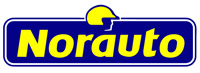 DOSSIER 1 : PERFORMANCES COMMERCIALES ET OPERATION DE PROMOTION(ANNEXES 1 )Mr Ritournel vous demande d’analyser les résultats des différents secteurs du magasin pour les mois de juin de 2008 à 2010.1.1	Calculez sur 3 ans les performances des secteurs et du magasin et analysez :la réalisation des objectifs ;la contribution des secteurs par rapport au magasin en terme de chiffre d’affaires ;l’évolution du chiffre d’affaires et de la marge ;le taux de marque.ANNEXE 1 : EXTRAIT DU SYSTEME D’INFORMATION COMMERCIALEChiffre d'Affaires - Mois de Juin 2008, 2009, 2010Chiffre d'Affaires - Mois de Juin 2008, 2009, 2010Chiffre d'Affaires - Mois de Juin 2008, 2009, 2010Chiffre d'Affaires - Mois de Juin 2008, 2009, 2010Chiffre d'Affaires - Mois de Juin 2008, 2009, 2010Chiffre d'Affaires - Mois de Juin 2008, 2009, 2010Chiffre d'Affaires - Mois de Juin 2008, 2009, 2010NiveauChiffre d'AffairesC.A.H.T ObjectifChiffre d'AffairesC.A.H.T ObjectifChiffre d'AffairesHT Juin 2010Juin 2010HT Juin 2009Juin 2009HT Juin 200801 MAGASIN    348 580.49 €     342 800.00 €     339 277.31 €          365 900 €     365 535.24 € 0101 PNEUS    113 151.92 €       93 700.00 €      95 617.01 €          102 400 €     100 904.21 € 0102 EQUIPEMENT CONFORT    104 421.36 €     120 000.00 €     115 084.09 €          132 000 €     133 637.52 € 0103 ENTRETIEN - REPARATION    128 014.96 €     126 500.00 €     125 591.02 €          129 000 €     128 735.42 € 0104 2 ROUES, PIECES ET EQUIPEMENT       2 992.25 €         2 600.00 €        2 985.19 €             2 500 €        2 258.10 € Marges - Mois de Juin 2008, 2009,  2010Marges - Mois de Juin 2008, 2009,  2010Marges - Mois de Juin 2008, 2009,  2010Marges - Mois de Juin 2008, 2009,  2010Marges - Mois de Juin 2008, 2009,  2010Marges - Mois de Juin 2008, 2009,  2010NiveauMargeMarge ObjectifMargeMarge ObjectifMargeHT Juin 2010HT Juin 2010HT Juin 2009HT Juin 2009HT Juin 200801 MAGASIN    101 874.56 €     106 600.00 €     101 762.15 €     111 400.00 €     111 267.47 € 0101 PNEUS     15 535.58 €       13 000.00 €      16 906.56 €       19 000.00 €      17 305.88 € 0102 EQUIPEMENT CONFORT     29 341.85 €       36 400.00 €      32 006.78 €       35 000.00 €      35 502.26 € 0103 ENTRETIEN - REPARATION     56 300.62 €       56 600.00 €      52 426.43 €       57 000.00 €      57 882.52 € 0104 2 ROUES, PIECES ET EQUIPEMENT          696.50 €           600.00 €           422.38 €           400.00 €           576.80 € 